Testing Information & Application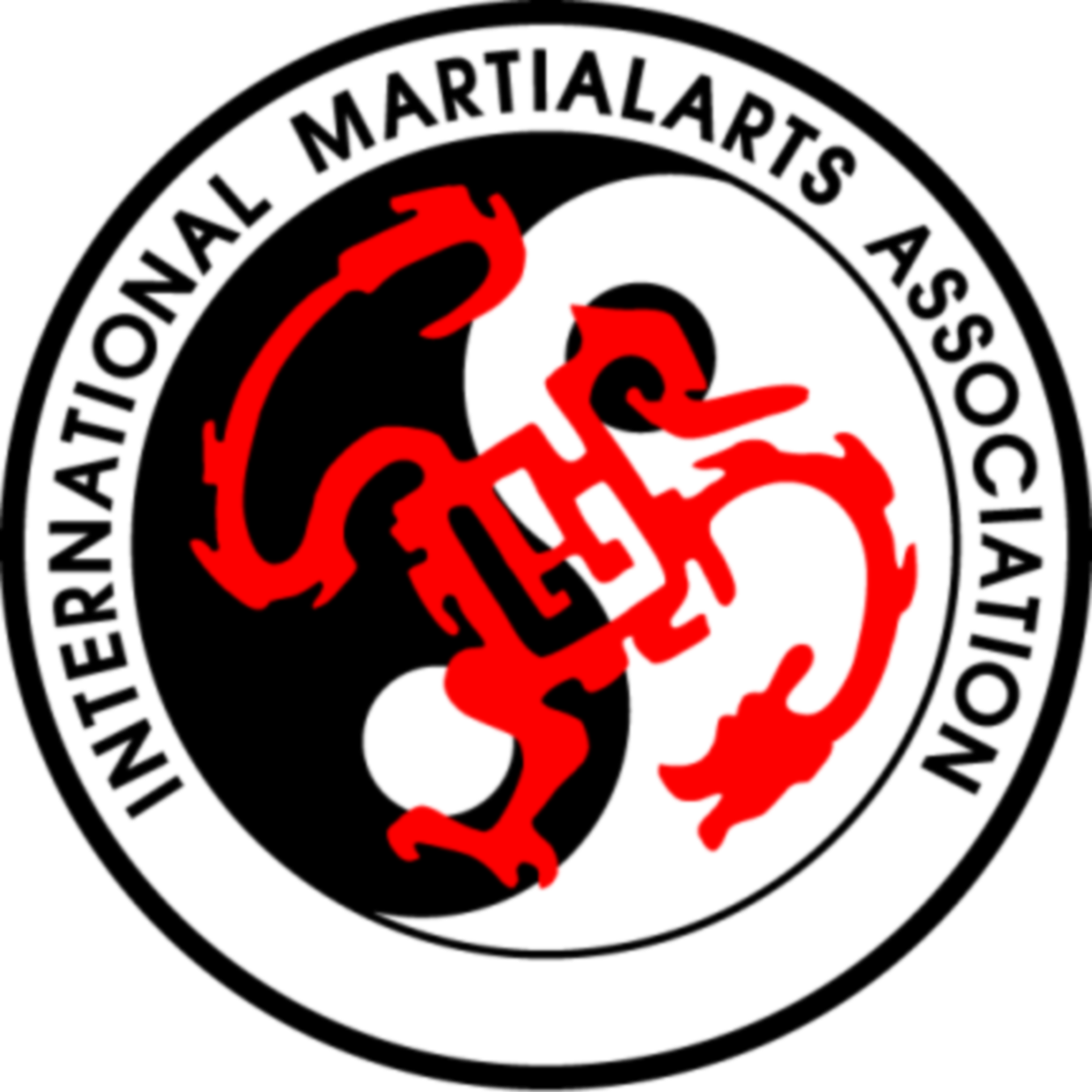   You are invited to test on April 4th /18th , 2020Fees:(An IMA Certificate of rank and a new belt are included in each testing fee. The first test also includes an IMA Patch)Testing for:	White/yellow, yellow/white and full yellow belts	$80.00Testing for:	Orange/white stripe to purple belts	$120.00Testing for:	Blue to full brown	$180.00Testing for:	Brown/black stripe………………………………………	$280.00Please return the registration form below with your payment, payable to IMA at least two days prior to your testing date. If the student cannot test on the above date they may arrange another testing time. An extra fee will be added to the testing fee. Please contact us for all detail.  No application will be accepted on the testing day.Detach below and return with your payment⃝	(Check if applicable) 	I would like to purchase the Student Progress Manual and will add $30 to my testing fee.Note: The BB Manual is included in the 1st kyu testing fee (Brown w/black stripe)Mr./Mrs./Ms./Miss _______________________________________________________________(Please print your name CLEARLY)	First, Middle (optional), and Last Name______     _________________             __________________________________________     Age          IMA Membership #                                  Present Belt Color (or Kyu)           Email: _________________________________________     Amount Paid:  ______________Would like to: 	Pick up the belt/certificate                         Have them deliver to home       (Please choose one)            (Friday 3rd 12:00-1:00pm @ dojo)                           (Friday 3rd, Please provide the address)Please encourage all family members to join us on line and watch the belt testing.